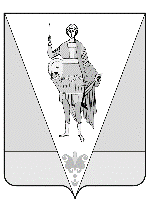 ВЕРХНЕТОЕМСКИЙ МУНИЦИПАЛЬНЫЙ ОКРУГСОБРАНИЕ ДЕПУТАТОВПЕРВОГО СОЗЫВА(двадцатая сессия)р е ш е н и еОб утверждении повестки дня двадцать первой сессии Собрания депутатовВерхнетоемского муниципального округаСобрание депутатов р е ш а е т:Утвердить прилагаемую повестку дня двадцать первой сессии Собрания депутатов Верхнетоемского муниципального округа.Председатель Собрания депутатов Верхнетоемского муниципального округа                                                          О.В. КомароваУТВЕРЖДЕНАрешением Собрания депутатов   Верхнетоемского муниципального округа  от 22 марта 2024 года № 1Повестка днядвадцать первой сессии Собрания депутатовВерхнетоемского муниципального округа Архангельской области марта 2024 года«Ежегодный отчет главы Верхнетоемского муниципального округа о результатах своей деятельности, деятельности администрации   Верхнетоемского муниципального округа, в том числе, о решении вопросов, поставленных Собранием депутатов Верхнетоемского муниципального округа»Глава Верхнетоемского муниципального округа Гуцало С.В. Депутатский час «О реализации мероприятий по переселению граждан из аварийного жилищного фонда на территории Верхнетоемского муниципального округа»  Начальник отдела жилищно-коммунального хозяйства и благоустройства администрации Верхнетоемского                     муниципального округа Беляев С.Л.«О внесении изменений в решение Собрания депутатов Верхнетоемского муниципального округа «О бюджете Верхнетоемского муниципального округа на 2024 год и на плановый период 2025 и 2026 годов»Начальник финансового управления администрации Верхнетоемского муниципального округа Третьякова Т.Н.О внесении изменений в Положение о звании «Почётный гражданин Верхнетоемского муниципального округа»Начальник правового отдела администрации Верхнетоемского муниципального округа Маскальчук Е.А. «О внесении изменений в решение Собрания депутатов Верхнетоемского муниципального округа от 25 марта 2022 года № 5» Начальник правового отдела администрации Верхнетоемского муниципального округа Маскальчук Е.А. Об отмене решения Собрания депутатов Верхнетоемского муниципального округа от 17 декабря 2021 года № 5Начальник правового отдела администрации Верхнетоемского муниципального округа Маскальчук Е.А. «О присвоении звания «Почётный гражданин Верхнетоемского муниципального округа»Заместитель главы администрации Верхнетоемского муниципального округа по социальным вопросам Обухова О.И. «Об утверждении местных нормативов градостроительного проектирования Верхнетоемского муниципального округа»Начальник отдела дорожной деятельности и строительства администрации Верхнетоемского муниципального округа Комаров К.С.«Об установлении границ ТОС «Сосновый»Начальник отдела экономики администрации Верхнетоемского муниципального округа Карпунина О.М.«О деятельности постоянной депутатской комиссии по бюджету, экономическому развитию и предпринимательству за 2023 год»Председатель постоянной депутатской комиссии по бюджету, экономическому развитию и предпринимательству Собрания депутатов Верхнетоемского муниципального округа Полупанов С.Н. «О деятельности постоянной депутатской комиссии по вопросам организации местного самоуправления, этики и регламента за 2023 год»Председатель постоянной депутатской комиссии по вопросам организации местного самоуправления, этики и регламента Собрания депутатов Верхнетоемского муниципального округа Чешкова Т.А.11. «О деятельности постоянной депутатской комиссии по развитию инфраструктуры и благоустройству территории за 2023 год» Председатель постоянной депутатской комиссии поразвитию инфраструктуры и благоустройству территории Собрания депутатов Верхнетоемского муниципального округа Бурдыко С.П.«О деятельности постоянной депутатской комиссии по социальным вопросам и поддержке общественных инициатив за 2023 год»Председатель постоянной депутатской комиссии посоциальным вопросам и поддержке общественных инициатив Собрания депутатов Верхнетоемского муниципального округа Долинин С.В.от 22 марта 2024 года№ 1                 с. Верхняя Тойма